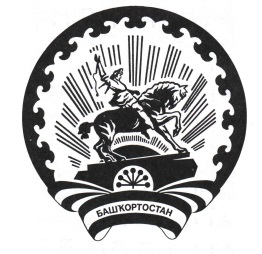 ________________________________________________________________________РЕШЕНИЕ    «16» ноября 2022 г.					                               № 54/9-5с. СтаросубхангуловоО регистрации Н.И. Асылбаевой, выдвинутую в порядке самовыдвижения кандидатом в депутаты Совета сельского поселения Иргизлинский сельсовет муниципального района Бурзянский район Республики Башкортостан двадцать девятого созыва по Туйбагинскому одномандатному избирательному округу № 6 	Проверив соответствие порядка выдвижения Асылбаевой Найли Исмагиловны  кандидатом в депутаты Совета  сельского поселения  Иргизлинский  сельсовет муниципального района Бурзянский район  Республики Башкортостан двадцать девятого созыва по Туйбагинскому одномандатному избирательному округу № 6, а также документы, представленные кандидатом, в том числе подписные листы с подписями избирателей, собранными в поддержку выдвижения кандидата в количестве 11 подписей, требованиям Кодекса Республики Башкортостан о выборах, в соответствии со статьями 40, 43, 46.1, 48, 51, 71 Кодекса Республики Башкортостан о выборах, территориальная избирательная комиссия муниципального района Бурзянский район Республики Башкортостан, на которую постановлением Центральной избирательной комиссии Республики Башкортостан № 213/100-6 от 19 апреля 2022 года возложены полномочия избирательных комиссий сельского поселения Иргизлинский сельсовет муниципального района Бурзянский район  Республики Башкортостан, решила:1. Зарегистрировать Асылбаеву Найлю Исмагиловну, 28 июля 1983 года рождения, образование среднее специальное, работающую начальником отделения почтовой связи д. Иргизлы, проживающую в деревне Кутаново Бурзянского района Республики Башкортостан, выдвинутую в порядке самовыдвижения  кандидатом в депутаты Совета сельского поселения Иргизлинский сельсовет муниципального района Бурзянский район Республики Башкортостан двадцать девятого созыва по Туйбагинскому одномандатному избирательному округу № 6. Дата и время регистрации «16»  ноября  2022 года в 10 час. 25 мин.2. Выдать зарегистрированному кандидату Асылбаевой Найле Исмагиловне удостоверение установленного образца. 	3. Настоящее решение довести до сведения избирателей посредством опубликования в газете «Тан», размещения на сайте территориальной избирательной комиссии муниципального района Бурзянский район Республики Башкортостан. Председательизбирательной комиссии	         	 _____________	 С.С. Уразаев 		 М.П.	Секретарьизбирательной комиссии 	         _____________       Л.З. Гайсина ТЕРРИТОРИАЛЬНАЯ ИЗБИРАТЕЛЬНАЯ КОМИССИЯ МУНИЦИПАЛЬНОГО РАЙОНА БУРЗЯНСКИЙ РАЙОН РЕСПУБЛИКИ БАШКОРТОСТАНБАШҠОРТОСТАН РЕСПУБЛИКАҺЫ БӨРЙӘН РАЙОНЫ  МУНИЦИПАЛЬ РАЙОН ТЕРРИТОРИАЛЬ ҺАЙЛАУ КОМИССИЯҺЫ